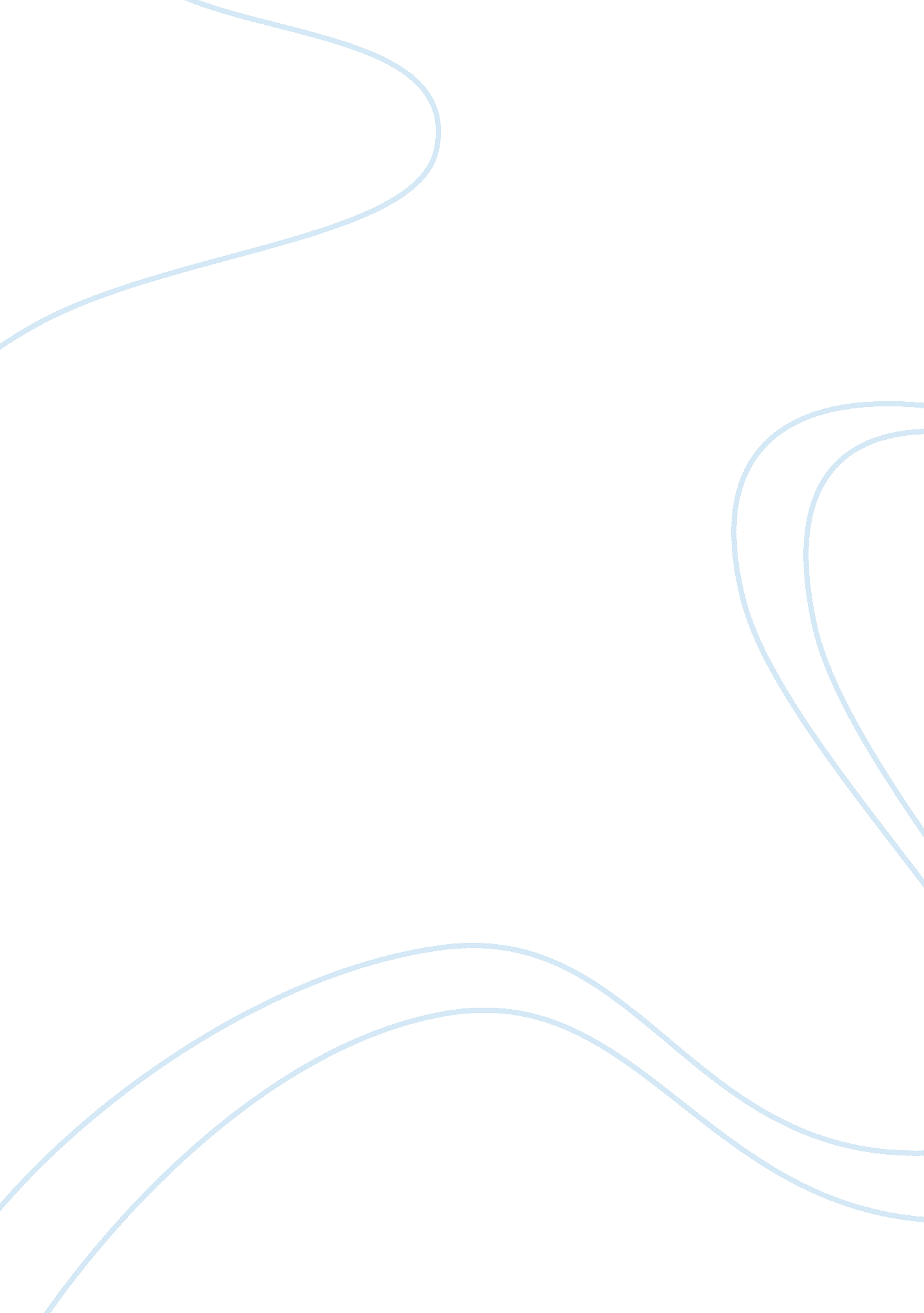 Why do we age health and social care essayLife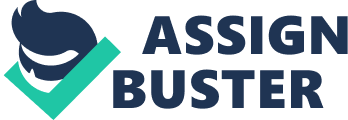 From the morning of humanity, it has invariably been the quest of work forces and adult females to keep their young person, even at large disbursals. And presents, the fad has non altered. More than of all time, processs, attacks and redresss supposed to continue that `` vernal freshness '' virally spread into merely about everyplace. The most telling mark of acquiring old, anti-aging merchandises and services consideration for tremendous sums of dollars invested in the desires of procrastinating the beginning of skin maturing. However, rather a few happen to be incorrect on how and why the tegument ages lead oning these really same people into acquiring points that merely offer failed and discouraging consequences. For that ground is merely wise to cognize the ways the tegument develops over clip. Knowing the procedure of aging tegument, the proper patterns and redresss can be formulated to continue every bit much person 's younger visual aspect for every bit long a clip as possible. To get down with, there are two assortments of tegument aging. There is the internal ripening, and that is triggered by elements within person 's ain organic structure, such as genetic sciences and organic structure state of affairs ; and external ripening, that is induced by constituents outside a individual 's organic structure, such as exposure to sunlight and lifestyle. Internal ripening The procedure of aging is perfectly normal and our cistrons make up one's mind how a individual goes through that procedure. For most, aging can put in Oklahoman or subsequently than most. Typically, marks of aging Begin to demo up in the mid-20s. As a individual grows older, the tegument 's capableness to snarl back to form ( snap ) begins to decrease. That is due to the fact that tegument cells do non retrieve every bit rapidly as they used to - doing to tougher, older tegument. Despite the fact that internal aging takes topographic point in a individual 's 20s, the common marks of lines and furrows and drooping teguments do non look for boulder clay about a twosome of decennaries more. Other hints that suggest skin ripening are thinning, loss of lissomeness, waterlessness, and diminution of perspiration end product that inhibits proper chilling procedure of the organic structure. External ripening Elementss exterior a individual 's ain cistrons speed up skin ripening. Lifestyles and behavior conveying more influence of why aging tegument develops more excessively shortly in person 's life-time. With the bing status our ambiance is in, damaging radiation from the Sun cross through in Rising sums making impairment of the tegument and curtailing its power to reconstruct itself. Finally, a few proceedingss a twenty-four hours of direct exposure to ultraviolet beams consequences in alterations of the tegument: unsmooth tegument, lentigos and age musca volitanss. Even a life endangering symptom would be the beginning of skin malignant neoplastic disease. Skin experts call this result `` exposure aging '' in a reference of the Sun 's beams that cut down the production of collagen accountable for continuing the tegument 's soundness. A individual 's exposure tophotoaging is identified by the sum of colour in the tegument every bit good as the happening and length one spends under the Sun 's beams. Offered these factors, fair-skinned people and those who spend long clip exposed to the Sun will hold more obvious effects of exposure aging in comparing to people who are darker-skinned and pass far more clip in the shadiness. Face Exercises Surprisingly, the everyday one time suggested to forestall facial lines on your experience is really one of the causes of that very thing is designed to forestall. Face workouts do the musculuss on the face wrinkle the tegument. As the flexibleness decreases, the tegument begins to take on the furrows to the full doing deep facial lines. Smoking Smokingdoes non merely do harm to our organic structures internally but on the exterior every bit good. This is most noticeable with the epidermis state of affairs. Smoking causes changes in the system that accelerate the dislocation of tegument tissues, among other side effects. It is a typical determination that persons who have been smoking for at least a several old ages look comparably older than those who do non smoke. In add-on to facial lines, yellow-colored of the tegument has been seen in baccy users. Even so, the great thing is that those who have given up smoking show betterments in their state of affairs shortly after giving up smoking. The marks of tegument ripening will surely look to everyone at one point or the other. A figure of points and interventions can be acquired by but it is merely intended to detain the exterior marks. The best reply is to grok the aging procedure and non see it as an unwellness, but instead see it as another degree of growing our organic structures go through. Know Your Skin Type Understanding the state of affairs of the different parts of the human organic structure is the get downing point in looking after for it. Knowing your sort of tegument is the beginning of giving your cuticle the appropriate redress to prolong first-class skin color. Your sort of tegument is a typical information on how your cuticle expressions and behaves. The most common sorts used for commercial points are normal, oily, dry and mixture tegument. Other groups consist of blemish-prone, delicate and sun-damaged tegument. Convenient as these sort of tegument groups are in make up one's minding on merchandises, it is non precisely the most effectual manner to cognize and understand your cuticle on a degree that will really assist it. This is possibly the intent why, despite the fact that the `` right '' merchandises have been used for your specific sort of tegument, you continue to see either dry tegument, greasiness, acne and other issues. Why? For starting motors, you have to maintain in head, like any portion of your system, your cuticles are being ne'er the same throughout. It goes through a broad scope of conditions based on assorted factors, some of such as your genetic sciences, your manner of life and modus operandis. There are state of affairs when tegument unwellness are the grounds. So, it will be first-class for you to bury what publications on beauty, decorative sales representative, and aestheticians tell you about the four types of tegument. It 's clip you go beneath the outer run alonging country and truly cognize what your tegument is approximately. To get down with, know the facets that impact your sort of tegument. This can acquire disputing since about everything is traveling to act upon your tegument and the state of affairs it 's in. Just looking at and experiencing your face is non adequate to place your tegument type. To acquire a utile rating of your tegument, expression at the followers. The first facets impacting your tegument are those within your organic structure. Hormonal fluctuations due to your organic structure growing affect your tegument to a monolithic grade. For adult females, the period can do utmost alterations of the tegument. The exact same goes for pregnancy and climacteric. Work force are besides influenced, specifically in puberty phase as testosterone causes their organic structures to develop. Your genetic sciences besides influence the inclination to acquire a certain skin status that is characteristic of your male parent and female parent 's ain tegument types. Even so, as their tegument is besides affected by different facets, your cuticle and theirs may non really be the same. Lifestyles and modus operandis besides impact your tegument and while these may look exterior to your system, the manner you carry out your life such as diet, exercising, smoke and intoxicant intake impact your system and accordingly your cuticle. Other factors act uponing your cuticle prevarication outside your organic structure such as conditions andenvironmentas good as your tegument attention modus operandi of option. The environment you spend drawn-out periods in influence how your system responds. Cold conditions tends to do dry tegument and flaking whereas damp topographic points cause sweat and oil end product. The healthy tegument care systems you choose besides impact your visual aspect. Using lotions ormoisturizers that have excessively much creams will do your tegument to be oily whereas strong cleansing agents and exfoliates outcome in dry, delicate tegument. Knowing what impacts your tegument, it is clip to happen out what status it is in. For starting motors, do n't find your face tegument right after you cleaned out. This is because your tegument is reacting to the H2O and merchandises you have put on it. Wait four to five hours after you have cleaned. This will supply your skin a opportunity to reconstruct from the lavation and let it to go on its `` normal '' activity. Besides seek to make this on a twenty-four hours you had non used any make-up or put on lotions so a more precise rating can be made. Take a piece of decorative tissues and imperativeness it on different topographic points of your face. Keep the tissue against the visible radiation and if oily hints can be seen, so you have oily skin. That is why you should transport out this rating when you are non have oning makeup or moisturizers since the oil may be due to these ingredients. If the common country of your face appears dry, seems tight and can see countries covered with flakes, so you have dry tegument. On the other manus, if you notice that some topographic points are both dry and oily so you have combination tegument. Now that you know the grade of greasiness or dry tegument you have, you need to cognize whether or non your tegument is being affected by some signifier of unwellness. Are there topographic points of inflammation around your rhinal country and face with ruddy balls and musca volitanss but are non hickeies? Do you see lines of capillary vass in the outer run alonging country that are sensitive to the touch? If yes, you may hold rosacea. Spots of annoyed, dry, ruddy to white scaly and crusted tegument around the hairline, rhinal country, eyes and face may be due to a skin status known as psoriasis. In either state of affairs you will necessitate to acquire advice from a skin specializer. . With these appraisals, you create a more efficient healthy tegument appropriate attention agenda that will assist keep your tegument 's wellness. But maintain in head that your type of tegument will non remain changeless for long even with the right merchandise. As your organic structure goes through development, your type of tegument will alter every bit good. It is recommended that you perform this simple reappraisal every 4 to 6 months. With appropriate attending and appropriate attention, you can supply your skin the right therapy when and how it needs it - a thing that is far more successful than any repair intervention or elegant therapy at the clinic. Redress for Oily Skin Whether a child or an grownup, oily tegument has been the bad thing of many persons merely like you. No 1 wants that oily esthesis and the soil that builds up on your face, non to advert the radiance that makes you flinch at the thought of brassy exposures. But there is a redress to this and one that is simpler and surprisingly milder than what you may antecedently hold thought. To get down with, you need to cognize what causes oily tegument. Over-active skin oil secretory organs that generate the substance, sebum ( a natural tegument lubrication and moisturizer ) are the primary causes. As excessively much natural oils builds up, it becomes heavy and heavy in texture doing it oily. Left unwatched, oily skin becomes the elements for utmost radiance, acne and imperfectness. But while there is a down side to this state of affairs, there is a first-class 1 every bit good. Skin with active tegument oil glands tends to be less likely to demo facial lines and other marks of aging compared to other skin types. This is because the oil keeps more wet in the tegument doing it more soft and flexible, hence there is less facial lines. So while you may fuss and grouch about your teguments oiliness, it may be a advantage in screen 10 to 15 old ages from now if appropriate attention is given today. But neglected, this sort of skin consequences in out of use pores, acne, and build-up of dead tegument tissues making it hard to hold obvious healthy and balanced cuticle. It besides causes a sallow-looking skin color and creates holding big, noticeable tegument pores. At the minute, there is no quick-fix redress to expeditiously handle oily skin. Doggedness is your best tool since you are covering with non a country issue but one that is inside your organic structure. Success may take a piece to carry through and in some state of affairss may really necessitate professional medical attending. And in many state of affairss, the status is merely put under control and ne'er wholly settled. Even so, the tegument will better its visual aspect and the intent to non hold oily bright tegument will be nearer than of all time. Initially, what you have to make for oily cuticle is to acquire rid of the unwanted sebum on your face, without complete desiccating your tegument. Excessively much cleansing and `` degreasing '' can really make things worse since firing your cuticle of oil will do your skin oil secretory organs to work longer in bring forthing more sebum. The healthy and balanced method is to clean the tegument with a really mild detergent or wetting agent. It should non incorporate `` fatty '' substances that can increase the greasy status you already have. This sort of merchandise eliminates the oily experience of excessively much sebum and clears off the outer run alonging country dust that has built up because of the oil. Some points contain small AHA ( alpha hydroxy acids ) that carefully take dead tissues from the outer run alonging country uncovering a fresh portion of tegument. Use this regularly to acquire the intended consequences. Stick to this up with a mild ( ideally a H2O based ) moisturizer merely so that the desiccating effects of the cleansing agent can be compensated. Use a soft styptic or tegument toner mundane to unclutter off unwanted natural oils on your face. Avoid the stronger alcohol-based merchandises. Even though you think it gets rid of more oil from your tegument, merely like with the cleansing agent, you are really exciting more production of sebum if you dry your face out wholly. To forestall clotted pores, detoxicate at least two times a twenty-four hours but do non clean hard, as you will harm your tegument more than assisting it. A little force per unit area from your fingertips is rub downing plenty to shed off the old, dead tegument. With greasy tegument, you do n't necessitate to humidify mundane. But on the juncture your face feels tight due to cleaner and clamber toner usage, use a mild, oil-free moisturizer. Avoid merchandises that contain substances as mineral oils and chocolate butter as they are excessively demulcent for your tegument type. As for your makeup, choice oil-free merchandises, particularly for your foundation and bloom. Choose water-based and non-comedogenic points that will non choke off your pores. Some foundation merchandises are created to absorb oil, which can command the glistening expression during the twenty-four hours. And do non bury to implement Sun screen ( NON-oil based, of class ) . There are alternate types of Sun screen out at that place, and gel is going a popular pick since it is less oily than traditional Sun screen pick. To be efficient, your sunblock should be at least SPF 15. If you have serious eruptions of acne, usage redress that contain a mild measure of salicylic acid that reveals your tegument. Moisturizer that contain the same substance is besides a excellent follow up. As a concluding point, seek to watch your day-to-day eating program every bit good. Enhanced starchy nutrients, glucose, and unhealthy nutrients may decline your usually oily clamber. Choose nutrient that is low in fat and eat more fresh fruits and veggies and grain. Devouring tonss of liquids ( 6-8 spectacles a twenty-four hours ) of H2O, juice or teas maintains first-class skin tone. Keep your natural vitamins consumption up particularly with vitamins A, C and B composite. It will take here we are at your cuticle to acquire into form every bit far as being less oily. But the attempt and self-denial you put in will pay off. And as described earlier, as you appropriate take attention of your oily tegument now, the benefits of less old and wrinkled, dry cuticle follows you decennaries subsequently. Treatment of Dry Skin Weather can be one of your tegument 's toughest oppositions, particularly during wintertime. As we go through this job, we should maintain in head that there are a batch of facets aside from the one described above which put your tegument to state of affairs of wear and tear. Effective healthy and balanced tegument proper attention and therapy are ways to maintain your skin younger-looking, supple and full of wet. The intent of seting yourself to an efficient tegument modus operandi is to minimise the incorrect tegument therapy and the facets that harm the cuticle and causes lasting harm. Xerosis Dermatologists use the phrase `` xerosis '' to explicate dry tegument. In more serious instances, skin wet is about losing thereby bring forthing to impute snap, scaling and rubing called pruritus. The above conditions are caused by the tegument losing the needed wet to avoid these results. The tegument needs a comparative measure of wet to keep flexibleness and protection. If the tegument is a non wholly moisturized, harmful UV radiation attacks the tegument easy and penetrates all the manner down the delicate hypodermic tissue and hence make your tegument vulnerable to damage. Causes for Dry Skin To be able to forestall many activities that put in hazard your tegument 'shealth, it is critical to place the facets which are responsible for making the unsought job. Avoid utilizing cleansing agents with rough ingredients - regular soaps such as anti-bacterial and deodorant soaps, which are desiccating the tegument and rob your integument from natural oils which locks out the wet from the tegument. Merchandises that contain intoxicants besides dissolve skin lipoids and bring on the tegument 's wet to vaporize doing the tegument prohibitionist. Water and oil-based merchandises are perfect for your tegument. Use Dove Olay and other cleansing agent options available at your local drug-store. Washing with hot H2O - although H2O is an efficient intervention agent, it besides strips your tegument of utile lipoids which are in charge with maintaining moisture inside your tegument. Frequent lavation, particularly with hot H2O, eliminates utile natural oils and exposes your tegument to bacterial infections by destroying your organic structure foremost primary line of defence. Once this is lost, your tegument will go more susceptible to assail by pathogens and sometimes do lasting harm to your tegument. If you are used to rinsing with hot H2O and can non forbear, seek altering it with warm H2O to cut down the impact of dry tegument. Frequent rinsing - regular cleansing and lavation, normally more than one time a twenty-four hours depletes your tegument of wet and natural oils. Besides, restrict your rinsing clip within 15 proceedingss. Weather - Winter is one major factor in the development of a dry tegument. The usage of a humidifier, in most state of affairs, resolves the job. It compensates for the deficient humidness required for the care of skin wet. This is because cold air can non keep adequate H2O to supply tegument 's wet needs. Warm air on the other manus maintains adequate humidness to maintain the tegument moisturized to a certain point. Patients under medicine - Peoples taking water pills extinguish big measures of H2O from the organic structure. In this instance, frequent H2O replenish is required. Familial status - Peoples affected with an unusual familial disease known as ichthyosis are likely to develop dry tegument. This disease has no remedy and the intent of intervention is to maintain at bay the symptoms. Effective Treatment The tegument should acquire a batch of attending in order to expose your overall wellness. It gives you utile marks as to how you manage yourself and how much attending your skin gets in your mundane life. One manner to prolong that immature freshness is to subscribe up to a skin intervention modus operandi that will assist your cuticle recover wet when it 's required. Most factors for dry tegument are bug and yeast bacterial infections, which do non travel off until proper medicines is applied. But in grounds non linked up above, merchandises available on the market will assist you carry through that intent and prolong a tegument that is envied by everyone. Alpha hydroxyacid picks are best for dry tegument. Oil-based are more efficient than H2O based picks for they `` lock-in '' the wet stored in the tegument. Effective moisturizers are reliant on your immediate and long-run demands. If you want to cut down itching due to dry cuticle, common moisturizers will supply your intent. Humectants such as picks incorporating glycerol, propene glycerol stimulates moisture keeping and allantoin and carbamide are efficient for advancing healing and acquiring rid of damaged cells on top of the tegument. Barrier picks are efficient for persons who are in a wont of cleaning their custodies often. For persons with the advanced dry status, anti-pruritic agents such as oats and tar-based pine oil are good. Balanced-diet and exercising cause your tegument to bring forth more oil and prolong a comparative sum of oil that keeps wet in your tegument. Devouring plentifulness of H2O is besides indispensable. If these and other therapies are non efficient in handling all the warning marks of drying tegument, it is best that you consult with a skin specializer so they can carefully detect what causes of your dry tegument. Dual Reward - Mixture Skin Skin types differ so as the assortment of intervention made to run into their demands. Some have normal, oily or dry tegument and go on to be the same even if temperature alterations. For some, cold environment could turn an greasy face prohibitionist in minutes. This is because cold air does non transport adequate humidness to humidify dry countries, peculiarly the tegument, and finally the tegument less H2O saturated and more susceptible to scaling. There are many skin interventions to avoiding dual whammy state of affairs to put in. More frequently than non, our mundane tegument interventions and cleaning wonts impacts the manner our tegument maintains wet and curtail drying symptoms. Moisture is the key to a great, healthy-looking tegument. Having a just skin color does non ever means first-class tegument tone but the measure of wet your tegument have shown how you take attention of your integument. Appropriate Skin Treatments Sing that persons with combination skin possess prohibitionist and oily epidermis scattered in different topographic points on the face, each sort of tegument should be handled as it is: dry cuticle handled with picks and drugs for dry cuticle and oil riddance pick for oily skin spots. Areas of the tegument that are dry should be carefully cleaned, ideally with cold picks and glib dry with soft towel without rubbing and clean with warm H2O. Oily parts should be exhaustively cleaned and kept prohibitionists to avoid eruptions of acne. Oily countries are so delicate that any incorrect application of medical specialties and picks may do acne and other jobs to look. There are specific merchandises created for each tegument type and your skindoctorcan supply you with utile particulars about which facial merchandises will outdo suit your tegument as each tegument needs alone therapies. Moisturizers for Combination Skin Skin of all types should stay moisturized. A important grade of humidness should be maintained to make tegument less prone to bacterial infections that tend to assail the cuticle. While we consider that both skin types, oily and dry, necessitate a certain degree of wet, the greasy subdivision demands increased attention and extended lavation. Greasy tegument is more susceptible to microbic onslaughts bring forthing acne for harmful bacteriums thrive in these countries. Oil produced by your sudoriferous secretory organs ( oil secretory organs ) contains cellular dust which is an first-class genteelness land for harmful bacteriums. If your tegument is excessively oily, harmful bacteriums may feed on this portion and multiply. If any of these micro-organisms gets in the tegument pore, it blocks them and bit by bit triggers infections. Oily, Dry Skin and Essential Oils Treatments for both sorts of tegument are consequently different. For oily skin, oil-removal attention merchandises are appropriate, and oil-based tegument attention merchandises for dry tegument are needed for tegument missing the minimal wet demand. Dry tegument is a effect of a low natural oils degree of the tegument which makes the tegument incapable to retain adequate wet. Oil keeps in the necessary wet to prolong flexibleness and protect the tegument, at a certain grade, from unsafe radiation of the Sun. If the tegument does non hold any of these characteristics, you will see the feeling of `` stringency '' , rubing, crossness, and increased degree of sensitiveness to reach and temperature. This state of affairs may be a effect of inappropriate attention of the tegument including but non limited to excessively much cleaning, excessively much exposure to the Sun, hapless eating wonts, chemical exposure, familial fortunes as in ichthyosis, and other preexistent wellness status such as seborheic dermatitis, psoriasis, thyroid jobs, and medical specialties such as water pills, antihistamine, etc. Oily skin nowadays a batch of jobs for most persons. Skin looks drab ; skin pores are increased and prone to imperfectness such as hickeies. If neglected, it may acquire acne onslaughts. Greasy-looking tegument is more typical for adult females who are pregnant, uses oil-based decorative merchandises and persons with hormonal instability. Like most features, oily clamber can be inherited from the parents and are passed down. Eating wonts and conditions conditions besides induce a individual 's tegument to go oily. Having all these inside informations at side, you will be able to choose the indispensable oils that are compatible with your sort of tegument. Essential oils are best in handling both oily and dry tegument. Essential oils makes tegument to maintain the right measure of wet needed to keep healthy tegument, with fewer imperfectnesss, and command the growing of other microorganisms, etc. For oily tegument, you can choose either or a combination of any of the undermentioned indispensable oils: Geranium, Bergamot, Juniper, Planks wood, and Sage. Cypress and Frankincense are besides nice option. Lemon is antic and all organic. Rose, Patchouli, and Hyssop are best for dry tegument. Lavender and Geranium can be used for both skin types and persons with a history of allergic reaction to aromas. How to Protect Skin Cipher can deny that holding a good and balanced, just tegument is important to holding a absolutely fantastic life. Skin is possibly one of the most of import variety meats of your organic structure for it protects you from a broad scope of diseases that may show a danger to your being. It is our organic structure primary line of defence. It protects you from all onslaughts and defends your organic structure from the ever-changing environment to be able to maintain a comparatively stable organic structure temperature. It is the organic structure primary point of contact to the outside universe, directing uninterrupted information to the encephalon about uncomfortableness, heat, cold, etc. With this under consideration, there is no uncertainty that appropriate tegument attention and remaining off from harmful modus operandis will make yourself and your tegument specifically, a large favour. Skin Cancer Like other variety meats, the tegument is besides likely to develop malignant neoplastic disease. Cancer is a effect of an uncontrolled cell growing in our organic structure. Unlike regular cells which are designed to split, turn, and dice at a certain clip, malignant neoplastic disease cells lack the interior equipment to command growing and accordingly do terrible harm to regular cells that will be outnumbered in the procedure. Our organic structures respond in different ways to malignant neoplastic disease cells but this job causes other unwellnesss to see nutritionary decease. Cancer cells were discovered to do our organic structures to bring forth blood vas connexions along the malignant neoplastic disease part thereby striping regular cells with nutritionary value. Some cells even remove from normal location and travel to other countries of our organic structures to get down a new group of malignant neoplastic disease cells. Skin malignances are either melanoma or non-melanoma malignant neoplastic disease. Non-melanomas are malignant neoplastic diseases which occur from tegument cells other than melanocytes cells. Melanomas are cancerous melanocytes cells that generate melanin, a colour that gives the tegument its characteristic colour. The Sun is among the cardinal enemies of the tegument. Although sunlight allows the tegument synthesise vitamin D ( vitamin D ) , utmost and drawn-out Sun exposure cause harm and furrows. The Sun and Your Skin Sunlight that passes through Earth is made of seeable visible radiation and ultraviolet visible radiation ( UV ) . UVA and UVB visible radiation are one of the most typical extremist violet visible radiation. UV light falls outside the seeable light spectrum, significance, the oculus can non see this sort of visible radiation and can merely be seen utilizing a complex tool which detects different light wavelength across the light spectrum. The differentiation among the two UV light can be found in their capableness to harm tegument cells. UVB visible radiation does non acquire through the deeper bed of the tegument and is responsible for tans and DNA harm across the surface of the tegument. UVA visible radiation, nevertheless, enters through the deeper bed of the tegument and activates free groups ( really reactive chemicals ) , which cause little loss to the tegument. Accumulative harm is responsible for the skin color 's early ripening. SPF s, Lifestyle and Diet There are misguided beliefs about tegument colour, people believe that the igniter you are, the more you are likely to see Sun Burnss. That may be partially true, but excessively much exposure to UV visible radiation can do serious tegument jobs irrespective of what skin colour you have. If you go out-of-doorss and can non avoid exposing yourself to the unsafe Sun radiation, the undermentioned recommendations will certainly salvage you from the effects of utmost Sun exposure: Wear Sun block creams - More and more persons are get downing to recognize the importance of using picks with Sun Protection Factor substances ( SPF ) . SPF 's sunscreen picks are efficient in avoiding UV visible radiation from interrupting through your tegument. Repeated application should be done on open countries of our organic structures such as the lower arm and legs, ears, nose, pess and the face. Choose sunblocks that contain a high sum of Ti dioxide, Zn oxide, oxide benzophenone, oxybenzone, sulisobenzone and/or butyl methoxydibenzoylmethane known as avobenzone ( Parsol 1979 ) . Wear Protective Fabric - Dense weaved vesture are efficient in avoiding unwanted UV beams. Today, some cloths are branded as how efficient they are in stoping UV radiation. Hats with broad lip besides provide a batch of protection. Minimize Unnecessary Exposure and Tanning - Inevitable Sun exposure as an facet of the profession is one of the hazards of life style and increases your opportunity of developing malignant neoplastic disease subsequently in life style. If these can non be prevented, do certain to set on protective apparels and usage sunblocks appropriate for your exposure degree. Increasing SPF 's agencies increasing protection. Cosmetic tanning besides presents the same sort of danger due to UV-induced injury. It uses UVA radiation and does non do obvious Burnss. The measure of injury is comparable to UVB radiation which cause obvious tanning and harm. Eat Right - Having a well-balanced diet is important to the care of a healthy tegument. Your grandma may hold said it one time to you but fruits and veggies and vegetables contain first-class tegument rejuvenating ingredients. Fruits and Vegetables contain anti-oxidants such as vitamins C, D and E. These groceries constituents extremely react with free groups and cut down their harmful effects. Whole grain, seed, nuts, fish such as seafood and salmons are antic beginnings of fatty acids and indispensable oils and keeps the tegument hydrated. Fatty acids act like a slug waistcoat in forestalling UV radiation from infiltrating into the tegument doing inordinate injury. Fluids such as regular H2O and juices besides maintain your tegument hydrated and cut down the impact of sun harm. Surveies have shown that dry tegument is more vulnerable to Burnss and harm. Protecting the Skin from the Sun Yes, basking a warm twenty-four hours onthe beachis merriment. However, when traveling out without proper tegument protection one is endangering himself of holding tegument diseases, one of which is the awful tegument malignant neoplastic disease. So to prolong the healthy and balanced, vernal tegument, it is indispensable to understand how the bad effects of the Sun 's UV or UV radiation semen into action. The UV-A and UV-B radiation go through the ambiance, heavy beds of glass, a metre of H2O, and through all the beds of the tegument. UV-B makes the tegument 's surface to let go of chemicals that permit the blood vass ' enlargement and do some wet to vaporize, bring forthing redness, uncomfortableness and inflammation known as tan. This injury can happen within an estimated of merely 15 proceedingss and can go on to escalate for up to 72 hours after the exposure. The damaged tegument cells in the procedure will decease and `` shed off '' in sheets or images. Sheding is the procedure in which our organic structures get rid of dead cells. UV-A are the radiation that gets into the deeper beds of the tegument. This impacts the life cells under the tegument. These rays non merely convey long-run injury such as facial lines and stain, they besides give manner for the initial stages of malignant neoplastic disease. The UV radiation act like a concatenation proverb, tear uping deep into the DNA ( the familial codification stuff, with a really accurate model, specific order and peculiar cryptography ) found within the cell nuclei. Repair enzymes within the cell act by repairing the devastation done on the Deoxyribonucleic acid concatenation in the shortest clip possible. This harm procedure happens at the same clip and consistent with the velocity of the fix maintaining up with the extent of injury being induced. However like any other mechanism within our organic structures, these enzymes have their restrictions and reaches the point that they can no longer execute. When the devastation is excessively much ( which occurs even before the tegument turns ruddy ) , the enzymes can non work. The result is a detached Deoxyribonucleic acid construction which changes the cryptography and leads to the job of tegument cells or what is known as mutant. This is the first measure of the development of malignant neoplastic disease cells. UV-rays besides increase the development of super oxides which are improbably toxic substances connected to clamber cell aging. So who precisely are those in the opportunity of holding tegument malignant neoplastic disease? Those who have already experienced three or more bad instances of tan before making the age of 20 and regular sunbathers who ever desire for an instant sunburn have greater hazards of acquiring malignant neoplastic disease. Cricketers, farm proprietors and others who have lengthy contact with the Sun, are predisposed to hold less terrible sorts of skin malignant neoplastic disease. So after larning how our organic structures respond to sunlight here is some inside informations on how to forestall its unsafe impact. Ironically, surveies on tegument attention show that Vitamin D, with the aid of sunlight exposure, is what can assist our organic structures combat malignant neoplastic disease. So how does one travel out in the unfastened without the fright of malignant neoplastic disease stalking him? Dermatologists suggest the usage of sunblocks. Researches revealed that contact with sunlight without sun block should be less than 10 to 15 minutes at noon, while the Sun is at its strongest. Using a Sun block with an SPF or sun protection of 15 or higher is recommended. Those who delicate teguments and the older grownups should utilize an SPF of 30 or more powerful because their tegument tends to fire more rapidly. Peoples with allergic reactions or delicate tegument should besides take note of the ingredients and choose those that are wholly without any chemicals, dyes, additives and intoxicant. If the Sun exposure is truly high, utilizing a more powerful sun block like Zn oxide or Ti oxide is the better option, as it will wholly halt the Sun from making the tegument. Sunscreen plan should be about 30 proceedingss before acquiring exposed into the Sun and reapplication should be done every few hours. And when travelingswimming, a individual should cognize that 98 per centum of direct sunshine can go through through regular H2O, so without some sort of `` water-repellent '' Sun screen and regular applications, tan might be ineluctable. The tegument is meant to protect us from the menaces of the environment so unless we decently attention for it, it wo n't make its occupation that good. Skin Lotions and Wrinkles The tegument is an indispensable organ of our organic structure because is the barrier between the internal variety meats and the exterior environment. The surface includes graded beds of dead, `` keratinized '' cells that form an effectual screen against the transmittal of harmful substances from the environment. The protection map is farther enhanced by the oily and somewhat acerb secernments of the tegument greasy secretory organs, which stop the growing of many parasites. Underliing this tough bed are the corium and hypodermic tissues that, far from being homogenous, are dwelling of tonss of cells, which are supported by connective tissue. Obviously, the tegument, instead than being a individual organ, includes groups of variety meats, each responsible for specific maps, and each susceptible to any unsafe influence that would endanger the whole organic structure. Once these alleged unsafe influence harm the tegument excessively much, the merchandise would be several skin-related issues like furrows. One of them is the destructive consequences of the Sun. Prolonged contact with it can prematurely age a individual 's tegument. Normally, furrows appear when the tegument has already missed its flexibleness and soundness. This is normally introduced by the side effects of the Sun and other environmental facets. It is besides introduced by the loss of fatty cells in the tegument deepest bed. Therefore, skin experts determined that using picks and other tegument merchandises are best for the tegument 's Restoration. Basically, skin pick contain ingredients that help the tegument to regrow its losing fatty tissues and flexibleness. It has particular constituents that specifically aim at the specific countries in order to trip the tegument to bring forth collagen. These two constituents of the tegument are the 1s responsible in the recovery of the natural remedy capableness of the tegument. However, non all tegument merchandises are the same. There are some facets that need to be considered when taking tegument pick that will outdo work on furrows. Here are some of them: 1Choose skin merchandises that contain the necessary constituents that works best on furrows. There are many skin lotions that are created to take furrows. It is best to choose picks that contain indispensable oils and anti-oxidants such as the grape seeds that will assist rehydrate the tegument. Choose a facial lotion that contains Vitamin C. Vitamin C is non merely good for the castanetss and dentitions but besides best for the tegument. Actually, Vitamin C has proven to contend and forestall furrows. It helps to repair the tegument ruptures due to the unsafe radiation of the Sun. In add-on, vitamin C is it known to bring forth collagen, the known protein that leads to the skin lastingness. It is best to choose facial lotion that can be rapidly absorbed by the tegument. Among the factors that will impact the efficiency of the pick is its capableness to perforate rapidly into the tegument. It is best if it can work through the deepest bed of the tegument. Therefore, even if the facial lotion contains most of the necessary substances needed to bring around furrows, it does non travel through rapidly into the tegument, the whole intervention is worthless. It has to execute exhaustively inside the tegument to be able to bring forth the missing constituents due to damage. It has to be hypo-allergenic. Is good known that non all tegument merchandises are equal and non all teguments are the same. There are some cases wherein some tegument types are truly delicate and can bring forth side effects one time there are some ingredients that they can non accept. So, it would be better to utilize picks that contain hypo-allergenic stuffs or natural substances that works decently on the tegument. In fact, even if the tegument has the capableness to bring around itself, it still needs some aid from other substances that are frequently in the pick. It is true that people can ne'er rinse away old ages but skin picks can assist the tegument rejuvenate itself to a better province. Nutrition and Your Complexion As the old expression goes, `` Health is Wealth. '' Therefore, it is ever of import to keep the benefit of proper feeding and life to be able to remain in form and in a good wellness. However, being healthy does non intend to hold a perfect organic structure. Actually, being healthy agencies holding a healthy tegument as shown in your skin color. That is why, most persons who are known to be wellness partisans are besides known to be fine-looking people. This is because the interior beauty radiates and exudes deep from within. These yearss, looking great is non any more an facet of being vain, but is already considered one manner of being healthy. This is because many physicians are now take a firm standing on the fact a good nutrition is, so, an of import facet in holding an first-class skin color. In fact, many persons are non cognizant that a good nutrition is an of import factor in bring forthing a healthy fine-looking tegument. They merely thought that eating the right sort of nutrients would do people healthier and unrecorded thirster. What they do non cognize is a good nutrition is besides a large factor in holding a great tegument and a better skin color. Therefore, for persons who are non witting why good nutrition is of import in maintaining a healthy tegument, here are some grounds that they should be witting of. Devouring nutrients that are full of vitamin A is of import in maintaining an excellent and balanced tegument. A day-to-day sum of vitamin A is proven to be an effectual manner of cut downing the overall expression of acne, furrows, and other tegument jobs. However, attention must taken when consume nutrients full of vitamin A. Too much consumption of this vitamin may ensue to serious jobs like liver diseases. Great nutrition restores the doomed vitamins and minerals that our organic structure is non capable of bring forthing. When persons are exposed to the Sun the tegument 's reservoir of vitamin C goes down, and unlike most animate beings, people can non bring forth vitamin C. Therefore, you should make vitamin C by devouring nutrients that are full of vitamin C. By making this, the tegument will be able to battle the side effects of the loss caused by the Sun 's UV beams. Devouring nutrients full of anti-oxidants are decidedly suited for the tegument. In order for the tegument to work against the onslaught of the oxidizers or the toxins that are produced when the tissues burn O to be able to bring forth energy, it is of import for the persons to eat nutrients that are full of anti-oxidants. These repasts are the `` green, leafy veggies '' like the Spinacia oleracea. Antioxidants besides exist in nutrients that are full of carotenoids like beta-carotene. A good illustration of this is carrots. It can besides be bing in nutritionary addendums such as vitamins E and C. Devouring nutrients full of fibre can lend to a good tegument wellness. Fiber, or fiber, is dwelling from the works 's cell wall content. Whole grain, dried beans, citrous fruit, nuts and veggies are great resources of dietetic fibre. Basically, fibre is an illustration of complex saccharide that is instead of import in the soaking up of the other foods into our organic structures. Without fibre, some of the foods will merely be put to waste and will non be absorbed by our organic structures. Therefore, with fibre, the tegument will be more appealing and will even bring forth a healthy freshness. For production of new tegument tissues, indispensable proteins are the best resources in order to assist in this procedure. Proteins are aminic acids responsible for the tegument cell development and care. Protein in nutrients from poulet, fish, and dairy is called complete proteins because it contains of import amino acids necessary for edifice and continuing skin tissues. As a consequence, a efficaciously managed tegument cell will ensue to an first-class skin color. Indeed, devouring right does non simply generate wellness but an first-class and balanced cuticle every bit good. Hence, persons should be more witting of what they are devouring because it will certainly reflect on their skin color 's overall expression. As most persons say, `` You are what you eat. '' How free Groups Harm Skin Cells For anyone who have non known yet what free-radicals are - read and cry. Free-radicals are bad intelligence. These free-radicals are linked to the roots of malignant neoplastic disease, disease, an aging. Scientists are now concentrating their work on understanding how free-radicals map, what effects they have on our organic structures. For those interested in how free-radicals affect the tegument, allow it be said that free-radicals are perfectly unsafe to the tegument. Free-radicals originate the devastation of the cuticle ' structural support and lessening the flexibleness and the resiliency of tegument. They are frequently marked as the root cause in the state of affairs of lessening in skin flexibleness and lissomenss. Damage due to free-radicals is non something that is easy described, as it happens on an atomic degree. When O molecules are involved in chemical reactions, they normally loose one negatron. Consequently these molecules, which are now known as free-radicals, will take negatrons from nearby molecule. This will put off a concatenation reaction that is shortly known as free-radical harm. So fundamentally, anything that contains oxygen - C monoxide, H peroxide - can do free-radical harm. Often the causes of negative free-radical harm in the natural universe are exhaust exhausts, excessively much sunshine, and other resources that contain O. Other Causes of Free-radical Harm to the Skin Radiation could potentially do the accretion of free-radicals. X raies, gamma beams and others may increase the presence of free-radicals in the organic structure. Smoke, aside from being a overall wellness jeopardies to lungs, has been known to do dry, unhealthy tegument, and picket, unhealthy skin color. Besides, the presence of free-radicals in our organic structures, is farther perplexing the negative impacts of smoke. There are besides other substances that cause free-radical harm. Among these ingredients are asbestos, quartz, silicon oxide. Though ozone is non a free-radical, it is a really extremely effectual oxidizing agent. Ozone which degrades under certain fortunes, contain two odd negatrons. This indicates that free-radicals can be formed when the chemical reaction happens. But do non we all need O to populate? Yes, we do. Luckily, we have anti-oxidants to assist us last! Antioxidants help forestall free-radical harm by avoiding these free-radical ingredients from acquiring other ingredients, hence stunting the incidents of the process. The best facet is that these anti-oxidants are available bounteously in the human organic structure and the works universe. Antioxidants consist of ingredients such as organic vitamins A, C and E ; flavonoids ; superoxide dismutase ; seek out provitamin A ; Se ; glutathione ; and zinc oxide. Now back to concern. How does this impact a individual 's tegument? Research are indicating to the point that face aggregations and other age relevant tegument facets are straight relevant to free-radical harm that is non countered by antioxidants. If one does non acquire adequate anti-oxidants from their diet and other resources, their tegument cells could interrupt down and cut down their ability to run good. Most picks and moisturizers these yearss bandy an antioxidising expression specifically targeted to those who are concerned about the free-radical harm. Unfortunately, it is hard to turn out if these ingredients can really expose impressive results since it is non practical to expect consequences overnight. It is nevertheless, still a wise determination to pass on anti-oxidants as the benefits of these ingredients are well-known. Some persons even believe that with farther scientific inquiries, free-radical probe could take to stupefying developments against the effects of ageing To better anti-oxidants in our organic structures one may better the consumption of antioxidants in the diet plan program, or may buy external applications of the vitamins A, C, E and the other antioxidising ingredients to better the defense mechanism against free-radical harm. Some scientists think that should free-radical harm be stopped or reversed, anti-oxidants are the reply. Therefore, to better the usage of anti-oxidants in our organic structures, a modified diet plan being of anti-oxidants in the diet plan program, and, likely, th topical plan of anti-oxidants in skin-care points, performs a portionin cut downing down free-radical harm. Decision Now, should we all jump into the anti-free-radical bandwagon? Although technological invention has yet to set the completing fluctuations on the surveies sing free-radicals, there is adequate grounds to urge that antioxidants can advantage our organic structures. Although it will non vouch an nightlong tegument thaumaturgy, it will at least obstruct the effects of free-radical harm, and likely, change by reversal them. To be utile and efficient to the tegument and human organic structure, vitamin C should be through Lascorbic acid. Research shows that once it is used of the tegument, It can stay in the tegument for up to seventy two hours. Vitamin C and Melanogenesis Research show that ascorbic sourness aid diminish melanin development. The proved world that melanin is responsible for the skin color 's black pigments, surveies clearly display that ascorbic sourness contributes to clamber lightening. A planning can be used to explicate and even out the tegument tone as it decreases black musca volitans and skin imperfectness. V By extinguishing free groups, the highly delicate ingredients designed by the sunlight, cell walls and other constituents of skin tissue 's connexions. Be it obvious though, that it has no capacity to treat visible radiation, so it is non a Sun block and should ne'er be a replacement or a replacing to sunscreen ; it is nevertheless first-class implementing it together with a sunblock merchandise. Vitamin C and its function in bovid collagen synthesis The lone antioxidising proven to better bovine collagen characteristics, it aids in the intervention of child cuts and hurts. As bovine collagen decreases with age, exposure aging farther rush up the lessening. L-ascorbic acerb maps as a indicant, presenting the message to the bovine collagen genetic sciences so it can fabricate more bovid collagen, and besides is a cofactor for minerals critical in bovine collagen characteristics. Vitamin C and its operate as antioxidising and toxic inhibitor The development of bovine collagen is affected when the tegument is exposed to delicate O species, known as free groups. Consequently, face aggregations and early tegument sagging transpire. Excessively much UV radiation exposure will do free groups. As UV radiation deepl penetrates the skin developing free groups every bit good as other delicate agents that hit and damage the skin color 's fats, vitamin C allows our organic structures to cut down the effects of free groups. 